Důvodová zpráva:Dne 5. května 2015 obdržel Olomoucký kraj e-mailovou zprávu z Kanceláře Asociace krajů ČR, jejímž obsahem bylo sdělení ředitele kanceláře Bc. Radka Polmy týkající se žádosti o projednání a uzavření darovací smlouvy k finančnímu zajištění pořízení nového centrálního videokonferenčního systému krajů. Přílohou zprávy bylo usnesení AKČR č. 168 ze dne 30. 1. 2015, návrh darovací smlouvy a tisk 160 -  Rozvoj videokonferenčního systému krajů.K danému tématu považuji za vhodné uvést několik informací z tisku č. 160, které byly obsahem důvodové zprávy:Kraje využívají videokonference od 9. 9. 2007. Od té doby již proběhlo cca 730 evidovaných videokonferencí. Ekonomická analýza na příkladu Zlínského kraje vyčíslila mezi léty 2007 – 2013 úsporu na cestovném při využívání videokonferencí na 2,3 mil. Kč. Videokonference jsou využívány zejména pro následující jednání: - Asociace krajů České republiky (jednotlivé komise), - krizové řízení (Hasičský záchranný sbor a Státní úřad pro jadernou bezpečnost), - vedení úřadu a kraje, - komunikaci mezi kraji v oblastech projektů Evropské unie, - komunikaci v oblasti informatiky, agend správních a samosprávních činností, - komunikaci s nemocnicemi, záchrannou službou, úřady regionálních rad, - komunikaci s Ministerstvem vnitra ČR, - komunikaci s dodavateli. Roli integrátora plní Moravskoslezský kraj, což doposud zahrnovalo zajistit 3 x veřejnou zakázku na nákup technologie a technickou podporu, 2 x uzavření smlouvy o poskytnutí dotace se všemi kraji a hlavním městem Prahou, umístění centrální technologie (multipointu), její provoz a správu, vyúčtování služeb, přípravu rozvojových záměrů apod. V současné době se platí roční dotační příspěvek krajů na zajištění podpory a provozu ve výši 33.483,- Kč. Částka je hrazena z rozpočtu odboru kancelář ředitele.Smlouva o servisní a technické podpoře s dodavatelem (spol. AV MEDIA) končí 31. 7. 2015 a smlouvy Moravskoslezského kraje o poskytnutí dotačního příspěvku s kraji 30. 9. 2015. Odborná komise AK ČR pro ICT provedla vyhodnocení stávajícího systému zajišťování a využívání videokonferencí a identifikovala zásadní problém, který lze definovat, že systém je již zastaralý, v pozáručním provozu a neodpovídá moderním technologickým trendům. Na základě tohoto obecného konstatování lze uvést další dílčí zjištění: - 	nedostatečně využitý potenciál videokonferencí (existuje daleko více vhodných jednání a školení), - 	problémy s kvalitou u některých krajů, které je obtížné přesně identifikovat a odstranit z důvodu nejednotného dohledu nad jednotlivými koncovými body, - 	videokonferenční jednání negativně ovlivňuje nejednotné audiovizuální řešení a umístění koncových bodů, - 	nevyužitý potenciál řídicího systému CUE, - 	více poskytovatelů síťového připojení a tím neexistence jednotné krajské sítě, - 	různorodé prostředí pro vytvoření jednotného plánování. Vzhledem k pozáručnímu provozu a k zastaralé technologii systému je vysoká pravděpodobnost, že technická podpora a servisní podmínky budou pro následující roky dramaticky finančně náročnější. Na základě výše uvedeného hodnocení stávajícího videokonferenčního systému doporučila odborná Komise Rady AKČR pro ICT realizovat nový videokonferenční systém a jeho rozvoj v rámci sjednocení krajské sítě pro umístění nového multipointu a koncových videokonferenčních jednotek (využití připojení k CESNETU; do budoucna připojení přes krajské konektory do sítě ITS NGN). Nové řešení zahrnuje především pořízení nového multipointu včetně infrastruktury a zajištění kompatibility se stávajícím multipointem, pořízení záložního multipontu jako služby v Internetu, licence na propojení s MS Lync, doprogramování systému řízení videokonference a servisní zajištění celého videokonferenčního systému. Předpokládaná celková hodnota veřejné zakázky (cena řešení a servisní podpora systému na 3 roky) dle provedeného cenového průzkumu včetně DPH činí cca 6 mil. Kč, přičemž podíl na 1 kraj činí cca 430 tis. Kč (z této částky bude hrazeno cca 280 tis. Kč za realizaci projektu vč. právního a personálního zajištění a servisní podpora cca 150 tis. Kč na 3 roky). Celý projekt realizace nového videokonferenčního systému je navržen tak, aby současný integrátor, Moravskoslezský kraj, převedl majetek stávajícího systému bez zbytečného odkladu do majetku AKČR a Kancelář AKČR obratem zahájí realizaci výběrového řízení na nový HW, SW a technicko-servisní podporu za účinné pomoci krajů. Zahájení provozu nového centrálního videokonferenčního systému je plánováno, v závislosti na průběhu výběrového řízení, nejpozději k 1. 1. 2016. Přenést integrační roli z Moravskoslezského kraje na AKČR je logickým krokem, který umožní AKČR uskutečnit veřejnou zakázku na nový videokonferenční systém krajů a následně pak tento systém udržovat a rozvíjet. AKČR však nedisponuje jako kraje tak širokým odborným a personálním zázemím, které umožňuje realizaci projektu v oblasti informačních technologií po projektové a technické stránce. Ze strany krajů bude poskytnuta AKČR potřebná součinnost, především z Kraje Vysočina, kde bude umístěna centrální technologie (multipoint). Tento kraj je pro toto umístění vhodný, protože je schopen zabezpečit připojení multipointu k potencionální privátní videokonferenční síti postavené na CESNETu (nižší náklady, vyšší garantovaná propustnost). Dalším, poměrně důležitým důvodem proč bude multipoint umístěn na Kraji Vysočina, je, že v souvislosti s provozem multipointu nevzniknou další náklady na mzdové prostředky, připojení k internetu a energie, neboť kraj toto bude zajišťovat na svoje náklady. Závěrem je nutné uvést, že přestože původní projektový záměr Rozvoj videokonferenčního systému krajů předpokládal využití prostředků z EU, je v usnesení předkládána pouze varianta řešení projektu z prostředků krajů, neboť dle dostupných informací je možné pořízení a spuštění provozu tohoto systému z prostředků EU s vysokou pravděpodobností od 1. 1. 2017 (neschválené programy, termíny výzev, termíny schválení projektu, výběrové řízení).Finanční prostředky ve výši 260.000,- Kč, které mají být poukázány do 15. 7. 2015 na AKČR, nemá v letošním roce v rozpočtu žádný z odborů KÚOK. Po dohodě odboru kancelář ředitele a odboru informačních technologií byl ROK 4. 6. 2015 předložen návrh na rozpočtovou změnu, když OKŘ a OIT poskytnou ze svých rozpočtů částku 130.000,- Kč, aby požadovaná částka 260 tis. Kč byla alokována na ORJ 03 – OKŘ k poskytnutí AKČR v případě schválení poskytnutí daru na zasedání Zastupitelstva Olomouckého kraje dne 26. 6. 2015. S ohledem na výši částky je daná kompetence vyhrazena ZOK.Rada Olomouckého kraje svým usnesením č. UR/69/57/2015 ze dne 4. 6. 2015:souhlasila s uzavřením darovací smlouvy ve výši 260.000,- Kč mezi Olomouckým krajem a Asociací krajů České republiky, se sídlem Zborovská 81/11, Smíchov, 150 00 Praha, IČ: 70933146 dle Přílohy č. 1 důvodové zprávydoporučila Zastupitelstvu Olomouckého kraje schválit uzavření darovací smlouvy ve výši 260.000,- Kč mezi Olomouckým krajem a Asociací krajů České republiky, se sídlem Zborovská 81/11, Smíchov, 150 00 Praha, IČ: 70933146 dle Přílohy č. 1 důvodové zprávy a uložit Ing. Jiřímu Rozbořilovi, hejtmanovi Olomouckého kraje, podepsat smlouvuPřílohy:Příloha č. 1 – Darovací smlouva (strana 4 - 7)Příloha č. 2 - Usnesení Rady AKČR č. 168 ze dne 30. 1. 2015 (strana 8)DAROVACÍ SMLOUVAdle ustanovení § 2055 a násl. zákona č. 89/2012 Sb., občanský zákoník, ve znění pozdějších předpisůOlomoucký krajIČ: 60609460se sídlem Jeremenkova 40a, 779 11 Olomouczastoupený:	Ing. Jiřím Rozbořilem, hejtmanembankovní spojení:	KB a.s., Olomoucčíslo účtu:	27-4228330207/0100(dále jen „Dárce“)aAsociace krajů České republikyIČ: 70933146se sídlem Zborovská 81/11, Smíchov, 150 00 Prahazapsaná ve spolkovém rejstříku vedeném Městským soudem v Praze, sp. zn. L 58869zastoupená:	Bc. Radkem Polmou, ředitelem Kanceláře bankovní spojení:	PPF banka, a.s.číslo účtu:	2004440002/6000(dále jen „Obdarovaný“)uzavřeli níže uvedeného dne měsíce a roku tuto darovací smlouvu (dále jen „Smlouva“)Předmět SmlouvyPředmětem této Smlouvy je závazek Dárce poskytnout Obdarovanému za podmínek dle této Smlouvy peněžitý dar a závazek Obdarovaného tento dar přijmout a použít jej za podmínek a k účelu sjednanému v této Smlouvě.Dar dle této Smlouvy je Obdarovanému poskytován v souladu a za podmínek dle právní úpravy obsažené v zákoně č. 129/2000 Sb., o krajích (krajské zřízení), ve znění pozdějších předpisů (dále jen „zákon o krajích“) a zákoně č. 250/2000 Sb., o rozpočtových pravidlech územních rozpočtů, ve znění pozdějších předpisů.Vymezení daruDárce na základě této Smlouvy poskytne Obdarovanému peněžitý dar ve výši:260.000,- Kč(slovy dvě stě šedesát tisíc korun českých)Dar je poskytnut odepsáním celé částky uvedené v předchozím ustanovení z bankovního účtu Dárce uvedeného v záhlaví této Smlouvy.Dárce se zavazuje poskytnout Obdarovanému dar nejpozději do 15. 7. 2015.Obdarovaný shora uvedený dar přijímá. Dar bude Dárcem převeden na bankovní účet uvedený v záhlaví této Smlouvy a podpisem této Smlouvy se Obdarovaný zavazuje jej použít výhradně za podmínek a k účelu sjednanému v této Smlouvě.Účel použití daruDar dle této Smlouvy je Obdarovanému poskytován za účelem financování veřejné zakázky „Rozvoj videokonferenčního systému krajů“, jejímž předmětem bude pořízení hardware a software vybavení a související technické podpory nezbytné pro provoz videokonferenčního systému sloužícího pro komunikaci členů Obdarovaného (dále jen „Veřejná zakázka“).Smluvní strany sjednávají, že v rámci předmětu Veřejné zakázky je Obdarovaný oprávněn z daru dle této Smlouvy financovat pořízení hardware a software vybavení, přičemž související technická podpora bude Obdarovaným financována z jiných zdrojů.Ostatní ustanoveníSmluvní strany pro účely transparentnosti poskytnutí a čerpání daru dle této Smlouvy sjednávají, že kterákoliv ze smluvních stran je oprávněna na svých webových stránkách zveřejnit informace o poskytnutí daru dle této Smlouvy, a to včetně textu této Smlouvy.Obdarovaný bere podpisem této Smlouvy na vědomí a souhlasí s tím, že se na základě této Smlouvy stává příjemcem veřejné finanční podpory ve smyslu ustanovení § 2 písm. j) zákona č. 320/2001 Sb., o finanční kontrole ve veřejné správě a o změně některých zákonů, ve znění pozdějších předpisů a že přijetí a čerpání daru dle této Smlouvy může být předmětem veřejnoprávní kontroly ze strany příslušných orgánů veřejné moci.Obdarovaný se na základě této Smlouvy zavazuje umožnit Dárci provádění kontroly přijetí a použití daru dle této Smlouvy, tj. zejména dodržení sjednaného účelu dle ustanovení čl. III. odst. 3.1 této Smlouvy, a za tím účelem poskytnout Dárci písemně jakékoliv informace související s přijetím a čerpáním daru dle této Smlouvy, a to v rozsahu a termínu stanoveném v písemné žádosti Dárce.Závěrečná ustanoveníTato Smlouva nabývá platnosti a účinnosti okamžikem jejího podpisu oběma smluvními stranami.O uzavření této Smlouvy bylo v souladu s ustanovením § 36 odst. 1 písm. b) zákona o krajích rozhodnuto usnesením Zastupitelstvem Olomouckého kraje č. …  na zasedání konaném dne 26. 6. 2015.Smlouva je uzavírána v návaznosti na usnesení Rady Asociace krajů České republiky č. 168 ze dne 30. 1. 2015.Situace neupravené touto Smlouvou se řídí zákonem č. 89/2012 Sb., občanský zákoník, ve znění pozdějších předpisů (dále jen „občanský zákoník“) a dalšími obecně závaznými právními předpisy České republiky.Smluvní strany tímto v souladu s ustanovením § 564 občanského zákoníku sjednávají, že veškeré změny této Smlouvy mohou být činěny výhradně formou písemných a číslovaných dodatků podepsaných oprávněnými zástupci obou smluvních stran.Jestliže se některé ustanovení této Smlouvy, nebo jeho část ukáže jako neplatné, neúčinné nebo nevymahatelné, nebude tím dotčena platnost ani účinnost Smlouvy jako celku ani jejích zbývajících ustanovení, nebo jejich částí. V takovém případě smluvní strany změní nebo přizpůsobí takové neplatné, neúčinné nebo nevymahatelné ustanovení písemnou formou tak, aby bylo dosaženo úpravy, které odpovídá účelu a úmyslu stran v době uzavření této Smlouvy, která je hospodářsky nejbližší neplatnému, neúčinnému nebo nevymahatelnému ustanovení, popřípadě podniknou jakékoliv další právní kroky vedoucí k realizaci původního účelu takového ustanovení.Smluvní strany prohlašují, že tato Smlouva byla uzavřena podle jejich pravé a svobodné vůle, vážně a srozumitelně, nikoli v tísni a za nápadně nevýhodných podmínek, a že souhlasí s jejím obsahem, což stvrzují svými podpisy.Tato Smlouva je zhotovena ve dvou vyhotoveních, z nichž každá ze smluvních stran obdrží po jednom.V __________ dne __________				V __________ dne __________            _________________________			_________________________Olomoucký kraj			          Asociace krajů České republiky                     	Ing. Jiří Rozbořil					Bc. Radek Polma      hejtman						 ředitel Kanceláře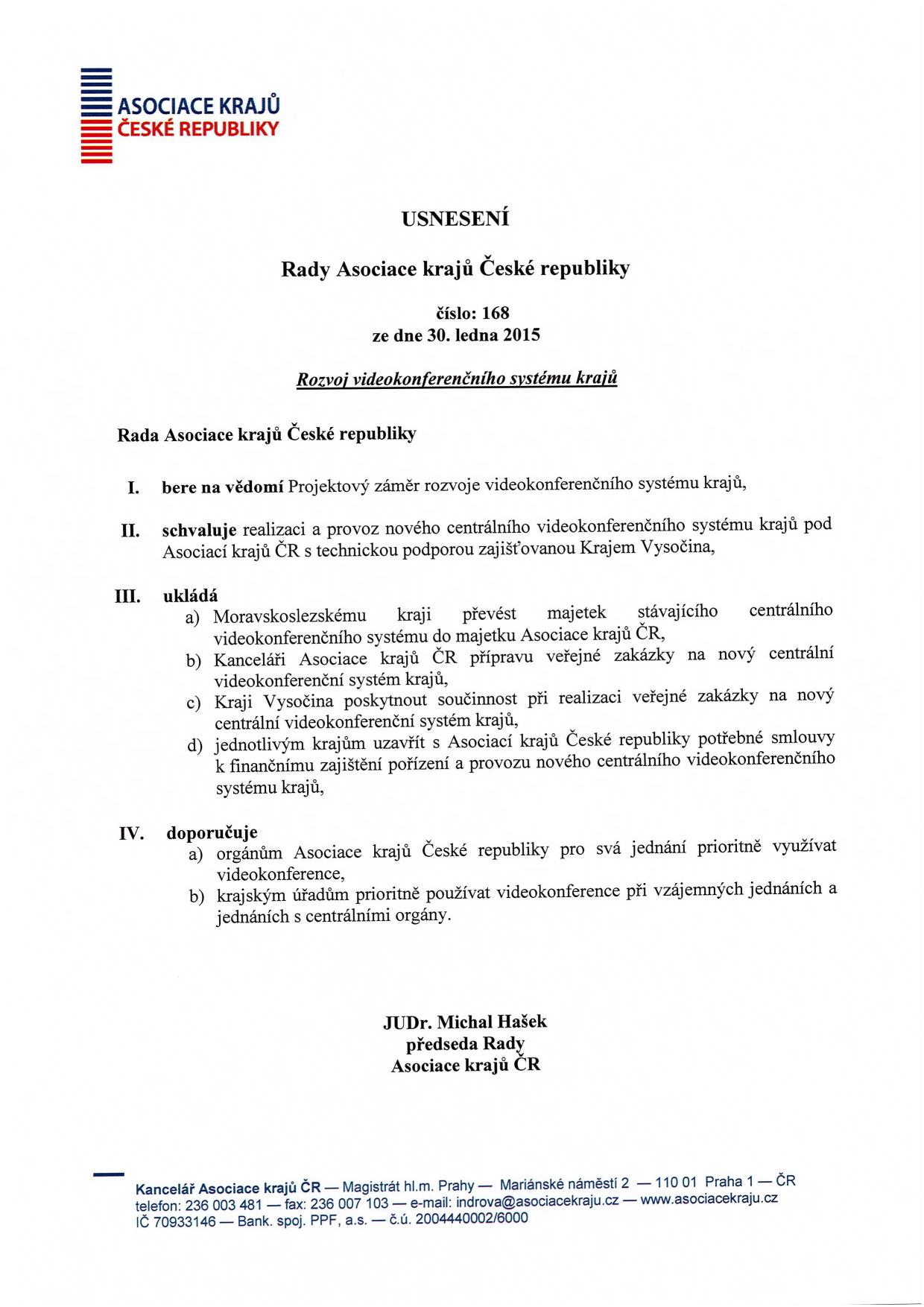 